STAFF WELLNESS MATRIX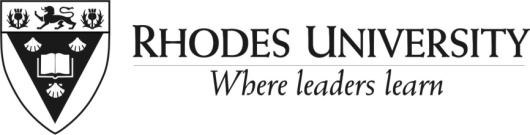 Last updated: June 2012PHYSICAL PHYSICAL PHYSICAL PHYSICAL PHYSICAL SOCIAL SOCIAL SOCIAL SOCIAL EMOTIONAL and SPIRITUALEMOTIONAL and SPIRITUALEMOTIONAL and SPIRITUALEMOTIONAL and SPIRITUALEMOTIONAL and SPIRITUALQUALITY OF WORK LIFEQUALITY OF WORK LIFEQUALITY OF WORK LIFEQUALITY OF WORK LIFEQUALITY OF WORK LIFEQUALITY OF WORK LIFEFINANCIALFINANCIALFINANCIALFINANCIALFINANCIALINTELLECTUAL Recognising the importance of physical health to quality of life, physical wellness is about getting through one’s daily activities without undue fatigue or physical stress. It is about identifying behaviors that have a significant impact on our wellness and adopting healthful habits while avoiding destructive habits.Recognising the importance of physical health to quality of life, physical wellness is about getting through one’s daily activities without undue fatigue or physical stress. It is about identifying behaviors that have a significant impact on our wellness and adopting healthful habits while avoiding destructive habits.Recognising the importance of physical health to quality of life, physical wellness is about getting through one’s daily activities without undue fatigue or physical stress. It is about identifying behaviors that have a significant impact on our wellness and adopting healthful habits while avoiding destructive habits.Recognising the importance of physical health to quality of life, physical wellness is about getting through one’s daily activities without undue fatigue or physical stress. It is about identifying behaviors that have a significant impact on our wellness and adopting healthful habits while avoiding destructive habits.Recognising the importance of physical health to quality of life, physical wellness is about getting through one’s daily activities without undue fatigue or physical stress. It is about identifying behaviors that have a significant impact on our wellness and adopting healthful habits while avoiding destructive habits.Recognising the interdependence of people and their surrounds, this is about finding a “home” in the broader community and contributing to that community, developing positive relationships.Recognising the interdependence of people and their surrounds, this is about finding a “home” in the broader community and contributing to that community, developing positive relationships.Recognising the interdependence of people and their surrounds, this is about finding a “home” in the broader community and contributing to that community, developing positive relationships.Recognising the interdependence of people and their surrounds, this is about finding a “home” in the broader community and contributing to that community, developing positive relationships.Understanding oneself and coping productively with the challenges life brings is important to emotional well-being. Self-awareness allows one to develop a congruency between one’s values and one’s actions.Understanding oneself and coping productively with the challenges life brings is important to emotional well-being. Self-awareness allows one to develop a congruency between one’s values and one’s actions.Understanding oneself and coping productively with the challenges life brings is important to emotional well-being. Self-awareness allows one to develop a congruency between one’s values and one’s actions.Understanding oneself and coping productively with the challenges life brings is important to emotional well-being. Self-awareness allows one to develop a congruency between one’s values and one’s actions.Understanding oneself and coping productively with the challenges life brings is important to emotional well-being. Self-awareness allows one to develop a congruency between one’s values and one’s actions.Work provides an opportunity for personal satisfaction and enrichment. Work provides an opportunity for personal satisfaction and enrichment. Work provides an opportunity for personal satisfaction and enrichment. Work provides an opportunity for personal satisfaction and enrichment. Work provides an opportunity for personal satisfaction and enrichment. Work provides an opportunity for personal satisfaction and enrichment. Recognising the need to live responsibly today while planning wisely for tomorrow, means understanding one’s financial situation and taking care such that one is prepared for financial change. Recognising the need to live responsibly today while planning wisely for tomorrow, means understanding one’s financial situation and taking care such that one is prepared for financial change. Recognising the need to live responsibly today while planning wisely for tomorrow, means understanding one’s financial situation and taking care such that one is prepared for financial change. Recognising the need to live responsibly today while planning wisely for tomorrow, means understanding one’s financial situation and taking care such that one is prepared for financial change. Recognising the need to live responsibly today while planning wisely for tomorrow, means understanding one’s financial situation and taking care such that one is prepared for financial change. Opening our minds to new ideas and new experiences is also important in one’s personal and work lives. Key health focus areas at RU that impact on the various dimensions of wellness                HIV / AIDS                 HIV / AIDS                 HIV / AIDS                 HIV / AIDS                 HIV / AIDS Research and analysisResearch and analysisResearch and analysisResearch and analysisResearch and analysisHIV / Aids policyHIV / Aids policyHIV / Aids policyHIV / Aids policyHIV / Aids policyHIV / Aids policyHIV / Aids policyPrevention programmePrevention programmePrevention programmePrevention programmePrevention programmePrevention programmePrevention programmePrevention programmePrevention programmeKey health focus areas at RU that impact on the various dimensions of wellness                HIV / AIDS                 HIV / AIDS                 HIV / AIDS                 HIV / AIDS                 HIV / AIDS Monitoring and evaluationMonitoring and evaluationMonitoring and evaluationMonitoring and evaluationMonitoring and evaluationSupport and coordination         Support and coordination         Support and coordination         Support and coordination         Support and coordination         Support and coordination         Support and coordination         HIV / AIDS / TB / STI  treatment and careHIV / AIDS / TB / STI  treatment and careHIV / AIDS / TB / STI  treatment and careHIV / AIDS / TB / STI  treatment and careHIV / AIDS / TB / STI  treatment and careHIV / AIDS / TB / STI  treatment and careHIV / AIDS / TB / STI  treatment and careHIV / AIDS / TB / STI  treatment and careHIV / AIDS / TB / STI  treatment and careKey health focus areas at RU that impact on the various dimensions of wellnessHEALTH AND SAFETYHEALTH AND SAFETYHEALTH AND SAFETYHEALTH AND SAFETYHEALTH AND SAFETYHEALTH AND SAFETYHEALTH AND SAFETYHEALTH AND SAFETYHEALTH AND SAFETYHEALTH AND SAFETYHEALTH AND SAFETYHEALTH AND SAFETYHEALTH AND SAFETYHEALTH AND SAFETYHEALTH AND SAFETYHEALTH AND SAFETYHEALTH AND SAFETYHEALTH AND SAFETYHEALTH AND SAFETYHEALTH AND SAFETYHEALTH AND SAFETYHEALTH AND SAFETYHEALTH AND SAFETYHEALTH AND SAFETYHEALTH AND SAFETYHEALTH AND SAFETYPHYSICAL PHYSICAL PHYSICAL PHYSICAL PHYSICAL SOCIAL SOCIAL SOCIAL EMOTIONAL and SPIRITUALEMOTIONAL and SPIRITUALEMOTIONAL and SPIRITUALEMOTIONAL and SPIRITUALEMOTIONAL and SPIRITUALQUALITY OF WORK LIFEQUALITY OF WORK LIFEQUALITY OF WORK LIFEQUALITY OF WORK LIFEQUALITY OF WORK LIFEQUALITY OF WORK LIFEFINANCIALFINANCIALFINANCIALFINANCIALFINANCIALINTELLECTUAL INTELLECTUAL STRATEGIC OBJECTIVESTo enhance awareness of the value in engaging in productive health behaviours, to encourage involvement in physical exercise, to enhance an understanding of one’s own health status and to encourage proactive management of physical health, mainly and where appropriate, through fun orientated activities.To enhance awareness of the value in engaging in productive health behaviours, to encourage involvement in physical exercise, to enhance an understanding of one’s own health status and to encourage proactive management of physical health, mainly and where appropriate, through fun orientated activities.To enhance awareness of the value in engaging in productive health behaviours, to encourage involvement in physical exercise, to enhance an understanding of one’s own health status and to encourage proactive management of physical health, mainly and where appropriate, through fun orientated activities.To enhance awareness of the value in engaging in productive health behaviours, to encourage involvement in physical exercise, to enhance an understanding of one’s own health status and to encourage proactive management of physical health, mainly and where appropriate, through fun orientated activities.To enhance awareness of the value in engaging in productive health behaviours, to encourage involvement in physical exercise, to enhance an understanding of one’s own health status and to encourage proactive management of physical health, mainly and where appropriate, through fun orientated activities.To promote social integration into the broader Grahamstown community and to promote a sense of community within and outside of the institution. To promote social integration into the broader Grahamstown community and to promote a sense of community within and outside of the institution. To promote social integration into the broader Grahamstown community and to promote a sense of community within and outside of the institution. To promote individual self-awareness and growth and to provide support for people dealing with life and work challenges. To promote individual self-awareness and growth and to provide support for people dealing with life and work challenges. To promote individual self-awareness and growth and to provide support for people dealing with life and work challenges. To promote individual self-awareness and growth and to provide support for people dealing with life and work challenges. To promote individual self-awareness and growth and to provide support for people dealing with life and work challenges. To pursue the provision of a work environment that promotes personal satisfaction and enrichment as well as provide support to deal with work stress, job dissatisfaction and the subsequent negative effect on quality of life. To pursue the provision of a work environment that promotes personal satisfaction and enrichment as well as provide support to deal with work stress, job dissatisfaction and the subsequent negative effect on quality of life. To pursue the provision of a work environment that promotes personal satisfaction and enrichment as well as provide support to deal with work stress, job dissatisfaction and the subsequent negative effect on quality of life. To pursue the provision of a work environment that promotes personal satisfaction and enrichment as well as provide support to deal with work stress, job dissatisfaction and the subsequent negative effect on quality of life. To pursue the provision of a work environment that promotes personal satisfaction and enrichment as well as provide support to deal with work stress, job dissatisfaction and the subsequent negative effect on quality of life. To pursue the provision of a work environment that promotes personal satisfaction and enrichment as well as provide support to deal with work stress, job dissatisfaction and the subsequent negative effect on quality of life. To provide personal financial information and guidance as well as financial life skills to assist individuals to live responsibility while planning for the future. To provide personal financial information and guidance as well as financial life skills to assist individuals to live responsibility while planning for the future. To provide personal financial information and guidance as well as financial life skills to assist individuals to live responsibility while planning for the future. To provide personal financial information and guidance as well as financial life skills to assist individuals to live responsibility while planning for the future. To provide personal financial information and guidance as well as financial life skills to assist individuals to live responsibility while planning for the future. To provide opportunities for staff to develop and growth and to provide a vibrant intellectual environment.To provide opportunities for staff to develop and growth and to provide a vibrant intellectual environment.PARTNERSHIPS: HR andHealth Care Centre (HCC) including HIV OfficerSports Administration and Health SuiteHealth Care Centre (HCC) including HIV OfficerSports Administration and Health SuiteHealth Care Centre (HCC) including HIV OfficerSports Administration and Health SuiteHealth Care Centre (HCC) including HIV OfficerSports Administration and Health SuiteHealth Care Centre (HCC) including HIV OfficerSports Administration and Health SuiteCommunity EngagementCommunity EngagementCommunity EngagementCounselling CentreFAMSAHIV OfficerCounselling CentreFAMSAHIV OfficerCounselling CentreFAMSAHIV OfficerCounselling CentreFAMSAHIV OfficerCounselling CentreFAMSAHIV OfficerManagement as regards work practices and treatment of staffManagement as regards work practices and treatment of staffManagement as regards work practices and treatment of staffManagement as regards work practices and treatment of staffManagement as regards work practices and treatment of staffManagement as regards work practices and treatment of staffFAMSAFAMSAFAMSAFAMSAFAMSAAcademic department programmes, CHERTLAcademic department programmes, CHERTLPOLICIES AND PROTOCOLSIll-Health Incapacity and Occupational Health PolicyHIV and AIDS PolicyPolicy for the Eradication of Unfair Discrimination and HarassmentParental leave and benefits policyStaff Disability PolicyAnti-smoking PolicyIll-Health Incapacity and Occupational Health PolicyHIV and AIDS PolicyPolicy for the Eradication of Unfair Discrimination and HarassmentParental leave and benefits policyStaff Disability PolicyAnti-smoking PolicyIll-Health Incapacity and Occupational Health PolicyHIV and AIDS PolicyPolicy for the Eradication of Unfair Discrimination and HarassmentParental leave and benefits policyStaff Disability PolicyAnti-smoking PolicyIll-Health Incapacity and Occupational Health PolicyHIV and AIDS PolicyPolicy for the Eradication of Unfair Discrimination and HarassmentParental leave and benefits policyStaff Disability PolicyAnti-smoking PolicyIll-Health Incapacity and Occupational Health PolicyHIV and AIDS PolicyPolicy for the Eradication of Unfair Discrimination and HarassmentParental leave and benefits policyStaff Disability PolicyAnti-smoking PolicyIll-Health Incapacity and Occupational Health PolicyHIV and AIDS PolicyPolicy for the Eradication of Unfair Discrimination and HarassmentParental leave and benefits policyStaff Disability PolicyAnti-smoking PolicyIll-Health Incapacity and Occupational Health PolicyHIV and AIDS PolicyPolicy for the Eradication of Unfair Discrimination and HarassmentParental leave and benefits policyStaff Disability PolicyAnti-smoking PolicyIll-Health Incapacity and Occupational Health PolicyHIV and AIDS PolicyPolicy for the Eradication of Unfair Discrimination and HarassmentParental leave and benefits policyStaff Disability PolicyAnti-smoking PolicyIll-Health Incapacity and Occupational Health PolicyHIV and AIDS PolicyPolicy for the Eradication of Unfair Discrimination and HarassmentParental leave and benefits policyStaff Disability PolicyAnti-smoking PolicyIll-Health Incapacity and Occupational Health PolicyHIV and AIDS PolicyPolicy for the Eradication of Unfair Discrimination and HarassmentParental leave and benefits policyStaff Disability PolicyAnti-smoking PolicyIll-Health Incapacity and Occupational Health PolicyHIV and AIDS PolicyPolicy for the Eradication of Unfair Discrimination and HarassmentParental leave and benefits policyStaff Disability PolicyAnti-smoking PolicyIll-Health Incapacity and Occupational Health PolicyHIV and AIDS PolicyPolicy for the Eradication of Unfair Discrimination and HarassmentParental leave and benefits policyStaff Disability PolicyAnti-smoking PolicyGrievance procedureProtocol for use of child care support after hoursProtocol for Injuries on dutyProtocol for support for staff in the event of injury (not covered by IOD)Protocol for short-term insurance covering staffGrievance procedureProtocol for use of child care support after hoursProtocol for Injuries on dutyProtocol for support for staff in the event of injury (not covered by IOD)Protocol for short-term insurance covering staffGrievance procedureProtocol for use of child care support after hoursProtocol for Injuries on dutyProtocol for support for staff in the event of injury (not covered by IOD)Protocol for short-term insurance covering staffGrievance procedureProtocol for use of child care support after hoursProtocol for Injuries on dutyProtocol for support for staff in the event of injury (not covered by IOD)Protocol for short-term insurance covering staffGrievance procedureProtocol for use of child care support after hoursProtocol for Injuries on dutyProtocol for support for staff in the event of injury (not covered by IOD)Protocol for short-term insurance covering staffGrievance procedureProtocol for use of child care support after hoursProtocol for Injuries on dutyProtocol for support for staff in the event of injury (not covered by IOD)Protocol for short-term insurance covering staffGrievance procedureProtocol for use of child care support after hoursProtocol for Injuries on dutyProtocol for support for staff in the event of injury (not covered by IOD)Protocol for short-term insurance covering staffGrievance procedureProtocol for use of child care support after hoursProtocol for Injuries on dutyProtocol for support for staff in the event of injury (not covered by IOD)Protocol for short-term insurance covering staffGrievance procedureProtocol for use of child care support after hoursProtocol for Injuries on dutyProtocol for support for staff in the event of injury (not covered by IOD)Protocol for short-term insurance covering staffGrievance procedureProtocol for use of child care support after hoursProtocol for Injuries on dutyProtocol for support for staff in the event of injury (not covered by IOD)Protocol for short-term insurance covering staffGrievance procedureProtocol for use of child care support after hoursProtocol for Injuries on dutyProtocol for support for staff in the event of injury (not covered by IOD)Protocol for short-term insurance covering staffGrievance procedureProtocol for use of child care support after hoursProtocol for Injuries on dutyProtocol for support for staff in the event of injury (not covered by IOD)Protocol for short-term insurance covering staffGrievance procedureProtocol for use of child care support after hoursProtocol for Injuries on dutyProtocol for support for staff in the event of injury (not covered by IOD)Protocol for short-term insurance covering staffGrievance procedureProtocol for use of child care support after hoursProtocol for Injuries on dutyProtocol for support for staff in the event of injury (not covered by IOD)Protocol for short-term insurance covering staffPOLICIES AND PROTOCOLSPHYSICAL SOCIAL SOCIAL SOCIAL SOCIAL SOCIAL EMOTIONAL and SPIRITUALEMOTIONAL and SPIRITUALEMOTIONAL and SPIRITUALEMOTIONAL and SPIRITUALEMOTIONAL and SPIRITUALQUALITY OF WORK LIFEQUALITY OF WORK LIFEQUALITY OF WORK LIFEQUALITY OF WORK LIFEQUALITY OF WORK LIFEFINANCIALFINANCIALFINANCIALFINANCIALFINANCIALFINANCIALFINANCIALINTELLECTUAL INTELLECTUAL INTELLECTUAL CULTURAL VALUES THAT SUPPORT A WELLNESS AGENDAPartnership between employer and employeePartnership between employer and employeePartnership between employer and employeePartnership between employer and employeeFamily friendly ethos including work-life balanceFamily friendly ethos including work-life balanceFamily friendly ethos including work-life balanceRespect for self and others including acceptance of diversityRespect for self and others including acceptance of diversityRespect for self and others including acceptance of diversityRespect for self and others including acceptance of diversityRespect for self and others including acceptance of diversityRespect for self and others including acceptance of diversityAcknowledgement of the person as mother/father, daughter/son, sister/brother etc and not only as an employeeAcknowledgement of the person as mother/father, daughter/son, sister/brother etc and not only as an employeeAcknowledgement of the person as mother/father, daughter/son, sister/brother etc and not only as an employeeAcknowledgement of the person as mother/father, daughter/son, sister/brother etc and not only as an employeeAcknowledgement of the person as mother/father, daughter/son, sister/brother etc and not only as an employeeAcknowledgement of the person as mother/father, daughter/son, sister/brother etc and not only as an employeeAcknowledgement of the person as mother/father, daughter/son, sister/brother etc and not only as an employeeAcknowledgement of the person as mother/father, daughter/son, sister/brother etc and not only as an employeeAcknowledgement of the person as mother/father, daughter/son, sister/brother etc and not only as an employeeAcknowledgement of the socio-economic context for staffAcknowledgement of the socio-economic context for staffAcknowledgement of the socio-economic context for staffAcknowledgement of the socio-economic context for staffINFORMATION &EDUCATIONCommunication to staff on wellness support and programmesCommunication to staff on wellness support and programmesCommunication to staff on wellness support and programmesCommunication to staff on wellness support and programmesCommunication to staff on wellness support and programmesCommunication to staff on wellness support and programmesManagement facilitation of staff accessManagement facilitation of staff accessManagement facilitation of staff accessManagement facilitation of staff accessManagement facilitation of staff accessManagement facilitation of staff accessManagement facilitation of staff accessManagement facilitation of staff accessManagement facilitation of staff accessWebsite Website Website Website Website Website PostersPostersPostersPostersPostersINFORMATION &EDUCATIONCommunication to staff on wellness support and programmesCommunication to staff on wellness support and programmesCommunication to staff on wellness support and programmesCommunication to staff on wellness support and programmesCommunication to staff on wellness support and programmesCommunication to staff on wellness support and programmesManagement facilitation of staff accessManagement facilitation of staff accessManagement facilitation of staff accessManagement facilitation of staff accessManagement facilitation of staff accessManagement facilitation of staff accessManagement facilitation of staff accessManagement facilitation of staff accessManagement facilitation of staff accessTalks to staffTalks to staffTalks to staffTalks to staffTalks to staffTalks to staffPeer EducatorsPeer EducatorsPeer EducatorsPeer EducatorsPeer EducatorsINFORMATION &EDUCATIONSocial services handbookSocial services handbookSocial services handbookSocial services handbookSocial services handbookSocial services handbookSocial services handbookSocial services handbookSocial services handbookSocial services handbookSocial services handbookSocial services handbookSocial services handbookSocial services handbookSocial services handbookSocial services handbookSocial services handbookSocial services handbookSocial services handbookSocial services handbookSocial services handbookSocial services handbookSocial services handbookSocial services handbookSocial services handbookSocial services handbookINFORMATION &EDUCATIONInformation sessions on for e.g.: Healthy living and healthy dietEffect of alcohol useInformation sessions on for e.g.: Healthy living and healthy dietEffect of alcohol useInformation on societies/interest groups in townParents network/Grahamstown network linkagesIntranetInformation on societies/interest groups in townParents network/Grahamstown network linkagesIntranetInformation on societies/interest groups in townParents network/Grahamstown network linkagesIntranetInformation on societies/interest groups in townParents network/Grahamstown network linkagesIntranetInformation on societies/interest groups in townParents network/Grahamstown network linkagesIntranetInformation sessions on e.g.:Life satisfactionDealing with prejudiceInformation sessions on e.g.:Life satisfactionDealing with prejudiceInformation sessions on e.g.:Life satisfactionDealing with prejudiceInformation sessions on e.g.:Life satisfactionDealing with prejudiceInformation sessions on for e.g.:Managing work stressWork/family   balanceGender equalityInformation sessions on for e.g.:Managing work stressWork/family   balanceGender equalityInformation sessions on for e.g.:Managing work stressWork/family   balanceGender equalityInformation sessions on for e.g.:Managing work stressWork/family   balanceGender equalityInformation sessions on for e.g.:Managing work stressWork/family   balanceGender equalityInformation sessions on for e.g.:Retirement planningDrawing up a will.Information sessions on for e.g.:Retirement planningDrawing up a will.Information sessions on for e.g.:Retirement planningDrawing up a will.Information sessions on for e.g.:Retirement planningDrawing up a will.Information sessions on for e.g.:Retirement planningDrawing up a will.Information sessions on for e.g.:Retirement planningDrawing up a will.Information sessions on for e.g.:Retirement planningDrawing up a will.Staff Development initiativesProfessional Development initiatives for academicsPublic lecturesStaff Development initiativesProfessional Development initiatives for academicsPublic lecturesStaff Development initiativesProfessional Development initiatives for academicsPublic lecturesSKILLS TRAININGConflict management skillsCourses include modules on emotional intelligenceConflict management skillsCourses include modules on emotional intelligenceConflict management skillsCourses include modules on emotional intelligenceConflict management skillsCourses include modules on emotional intelligenceCareer development and planning skillsCareer development and planning skillsCareer development and planning skillsCareer development and planning skillsCareer development and planning skillsFinancial life skills trainingFinancial life skills trainingFinancial life skills trainingFinancial life skills trainingFinancial life skills trainingFinancial life skills trainingFinancial life skills trainingStaff Development initiativesProfessional Development initiatives for academicsPublic lecturesStaff Development initiativesProfessional Development initiatives for academicsPublic lecturesStaff Development initiativesProfessional Development initiatives for academicsPublic lecturesSTRUCTURES/FACILITIES PROVIDING CARE & SUPPORTMedical Aid for all staff Primary Health care at HCCPre and post HIV test counsellingHealth Suite (gym)Sports Clubs at RUSports Clubs in townMedical Aid for all staff Primary Health care at HCCPre and post HIV test counsellingHealth Suite (gym)Sports Clubs at RUSports Clubs in townSocieties at RUInterest groups at RhodesSocieties at RUInterest groups at RhodesSocieties at RUInterest groups at RhodesSocieties at RUInterest groups at RhodesSocieties at RUInterest groups at RhodesFAMSA off-site counselling sessions for staff and familyCounselling Centre sessions for staffFAMSA off-site counselling sessions for staff and familyCounselling Centre sessions for staffFAMSA off-site counselling sessions for staff and familyCounselling Centre sessions for staffFAMSA off-site counselling sessions for staff and familyCounselling Centre sessions for staffFAMSA off-site counselling sessions for staff and familyCounselling Centre sessions for staffFAMSA off-site counselling sessions for staff and familyCounselling Centre sessions for staffFAMSA off-site counselling sessions for staff and familyCounselling Centre sessions for staffFAMSA off-site counselling sessions for staff and familyCounselling Centre sessions for staffFAMSA off-site counselling sessions for staff and familyCounselling Centre sessions for staffFAMSA off-site counselling sessions for staff and familyCounselling Centre sessions for staffFAMSA off-site counselling sessions for staff and familyCounselling Centre sessions for staffFAMSA off-site counselling sessions for staff and familyCounselling Centre sessions for staffFAMSA off-site counselling sessions for staff and familyCounselling Centre sessions for staffFAMSA off-site counselling sessions for staff and familyCounselling Centre sessions for staffFAMSA off-site counselling sessions for staff and familyCounselling Centre sessions for staffFAMSA off-site counselling sessions for staff and familyCounselling Centre sessions for staffStaff Development initiativesProfessional Development initiatives for academicsPublic lecturesStaff Development initiativesProfessional Development initiatives for academicsPublic lecturesStaff Development initiativesProfessional Development initiatives for academicsPublic lecturesSTRUCTURES/FACILITIES PROVIDING CARE & SUPPORTMedical Aid for all staff Primary Health care at HCCPre and post HIV test counsellingHealth Suite (gym)Sports Clubs at RUSports Clubs in townMedical Aid for all staff Primary Health care at HCCPre and post HIV test counsellingHealth Suite (gym)Sports Clubs at RUSports Clubs in townSocieties at RUInterest groups at RhodesSocieties at RUInterest groups at RhodesSocieties at RUInterest groups at RhodesSocieties at RUInterest groups at RhodesSocieties at RUInterest groups at RhodesRU Day Care FacilityAfter hours child support programmeRU Day Care FacilityAfter hours child support programmeRU Day Care FacilityAfter hours child support programmeRU Day Care FacilityAfter hours child support programmeRU Day Care FacilityAfter hours child support programmeRU Day Care FacilityAfter hours child support programmeRU Day Care FacilityAfter hours child support programmeLegal Aid ClinicLegal Aid ClinicLegal Aid ClinicLegal Aid ClinicLegal Aid ClinicStaff Development initiativesProfessional Development initiatives for academicsPublic lecturesStaff Development initiativesProfessional Development initiatives for academicsPublic lecturesStaff Development initiativesProfessional Development initiatives for academicsPublic lecturesPHYSICAL PHYSICAL PHYSICAL SOCIAL SOCIAL SOCIAL SOCIAL EMOTIONAL and SPIRITUALEMOTIONAL and SPIRITUALEMOTIONAL and SPIRITUALEMOTIONAL and SPIRITUALQUALITY OF WORK LIFEQUALITY OF WORK LIFEQUALITY OF WORK LIFEQUALITY OF WORK LIFEQUALITY OF WORK LIFEQUALITY OF WORK LIFEQUALITY OF WORK LIFEFINANCIALFINANCIALFINANCIALFINANCIALFINANCIALINTELLECTUAL INTELLECTUAL INTELLECTUAL PROGRAMMES/EVENTS/ACTIVITIESInter –departmental sports competitionsActivities that combine physical exercise with getting to know people e.g. walking to places of interest in townInter –departmental sports competitionsActivities that combine physical exercise with getting to know people e.g. walking to places of interest in townInter –departmental sports competitionsActivities that combine physical exercise with getting to know people e.g. walking to places of interest in townInter –departmental sports competitionsActivities that combine physical exercise with getting to know people e.g. walking to places of interest in townInter –departmental sports competitionsActivities that combine physical exercise with getting to know people e.g. walking to places of interest in townInter –departmental sports competitionsActivities that combine physical exercise with getting to know people e.g. walking to places of interest in townInter –departmental sports competitionsActivities that combine physical exercise with getting to know people e.g. walking to places of interest in townFacilitated workshops for particular departments on stress within that particular workplaceFacilitated workshops for particular departments on stress within that particular workplaceFacilitated workshops for particular departments on stress within that particular workplaceFacilitated workshops for particular departments on stress within that particular workplaceFacilitated workshops for particular departments on stress within that particular workplaceFacilitated workshops for particular departments on stress within that particular workplaceFacilitated workshops for particular departments on stress within that particular workplacePROGRAMMES/EVENTS/ACTIVITIESWellness days (checking blood-pressure, sugar levels)HIV testingWellness days (checking blood-pressure, sugar levels)HIV testingInter-departmental or mixed team social-intellectual activities e.g. quiz eveningsInter-departmental or mixed team social-intellectual activities e.g. quiz eveningsInter-departmental or mixed team social-intellectual activities e.g. quiz eveningsInter-departmental or mixed team social-intellectual activities e.g. quiz eveningsInter-departmental or mixed team social-intellectual activities e.g. quiz eveningsInter-departmental or mixed team social-intellectual activities e.g. quiz eveningsInter-departmental or mixed team social-intellectual activities e.g. quiz eveningsInter-departmental or mixed team social-intellectual activities e.g. quiz eveningsInter-departmental or mixed team social-intellectual activities e.g. quiz eveningsInter-departmental or mixed team social-intellectual activities e.g. quiz eveningsInter-departmental or mixed team social-intellectual activities e.g. quiz eveningsInter-departmental or mixed team social-intellectual activities e.g. quiz eveningsInter-departmental or mixed team social-intellectual activities e.g. quiz eveningsInter-departmental or mixed team social-intellectual activities e.g. quiz eveningsInter-departmental or mixed team social-intellectual activities e.g. quiz eveningsInter-departmental or mixed team social-intellectual activities e.g. quiz eveningsInter-departmental or mixed team social-intellectual activities e.g. quiz eveningsInter-departmental or mixed team social-intellectual activities e.g. quiz eveningsInter-departmental or mixed team social-intellectual activities e.g. quiz eveningsInter-departmental or mixed team social-intellectual activities e.g. quiz eveningsInter-departmental or mixed team social-intellectual activities e.g. quiz eveningsInter-departmental or mixed team social-intellectual activities e.g. quiz eveningsInter-departmental or mixed team social-intellectual activities e.g. quiz eveningsInter-departmental or mixed team social-intellectual activities e.g. quiz eveningsPROGRAMMES/EVENTS/ACTIVITIESWellness days (checking blood-pressure, sugar levels)HIV testingWellness days (checking blood-pressure, sugar levels)HIV testingVC’s new staff partyInduction programme “meet and greet”Department social functions to welcome new staffInternal “trading post” programmeMiddle management forum socialFaculty get-to-gethersVC’s new staff partyInduction programme “meet and greet”Department social functions to welcome new staffInternal “trading post” programmeMiddle management forum socialFaculty get-to-gethersVC’s new staff partyInduction programme “meet and greet”Department social functions to welcome new staffInternal “trading post” programmeMiddle management forum socialFaculty get-to-gethersVC’s new staff partyInduction programme “meet and greet”Department social functions to welcome new staffInternal “trading post” programmeMiddle management forum socialFaculty get-to-gethers